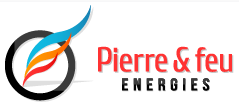 OFFRE D'EMPLOI AVIGNONSociete de vente et pose cheminées à bois, poêles à granules, poêle à bois, entretien, dépannage et ramonage.Vous êtes de formation électrotechnique ou électromécanique, indépendant dans la gestion de votre temps de travail et prêt une équipe dynamique.Poste Technicien sur les appareils à granules, entretien dépannage et ramonage une formation sur la technologie des appareils à granules de façon à être autonome et être capable par téléphone diagnostiquer ou dépanner les clients vous sera faite. La curiosité et la réflexion sera primordiale dans votre poste. Un salaire motivant si vous êtes prêt a intégrer une équipe dynamique alors vous pouvez répondre à cette annonceMerci d'envoyer vos CV sur: contact@pierreetfeu.eu